*According to archived documents, housed at UNI, South Dakota did have an organization in 1933, but it was not as yet recognized by the national group.  
The SD Presidents from 1932-1963 are taken from documents at UNI. There is no list prior to 1932. Central District and South DakotaThank you to Rick Pappas of Kansas for your assistance with this documentation.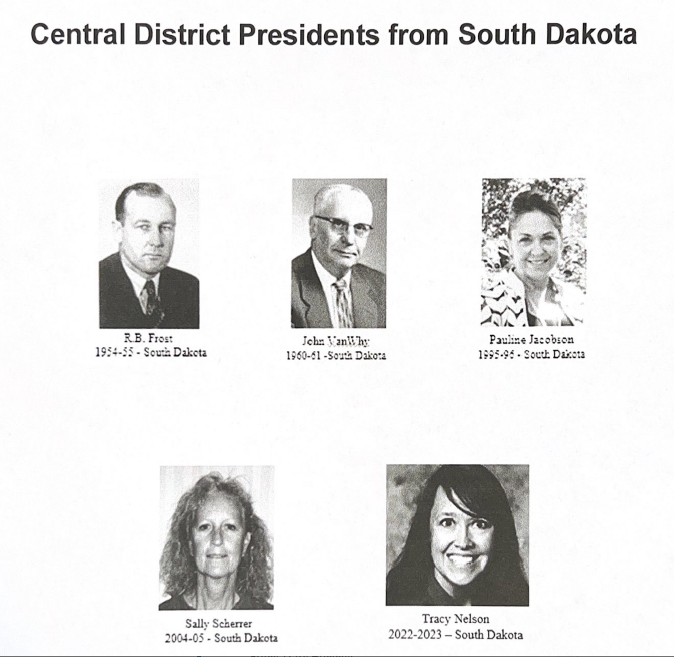 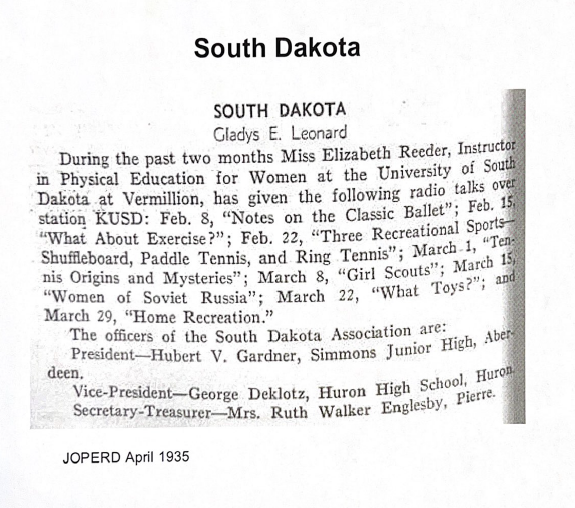 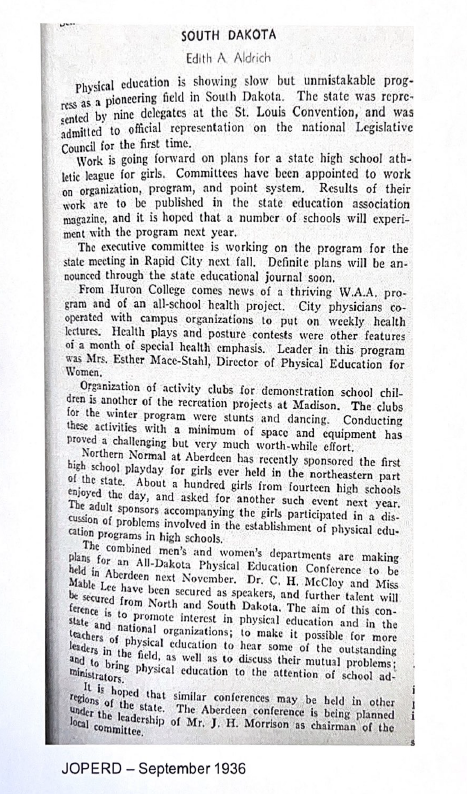 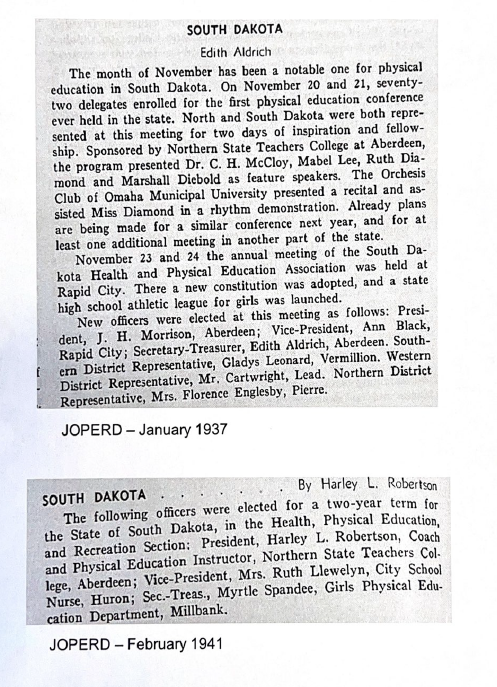 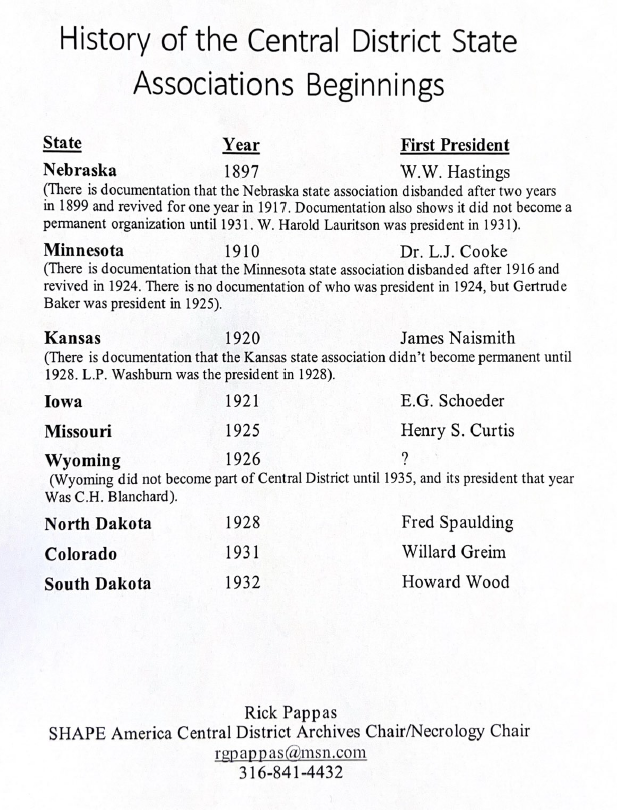 SHAPE-SD Award Winners(SDAHPERD until 2013)SHAPE-SD Award Winners(SDAHPERD until 2013)SHAPE-SD Award Winners(SDAHPERD until 2013)SHAPE-SD Award Winners(SDAHPERD until 2013)SDAHPERD was founded in 1932SDAHPERD was founded in 1932SDAHPERD was founded in 1932SDAHPERD was founded in 1932Elementary PE Teacher of the YearElementary PE Teacher of the YearElementary PE Teacher of the YearElementary PE Teacher of the YearKent Younger1986-1987John Aldridge2006-2007Bruce Brugman1987-1988Lana Bauer2007-2008Sally Scherrer1988-1989Kelly Knutson2008-2009Steve Anderson1989-1990Ron Ingalls2009-2010LeAnn Vette1990-1991Theresa Adel2010-2011Pauline Jacobson1991-1992Joel Martin2011-2012Gregg DeSpiegler1992-1993Deb Thill2012-2013Pam Hoiland1993-1994Lisa Card2013-2014Harriett Wendt1994-1995Mark Amman2014-2015Diane Kost1995-1996Gary Maxwell (Watertown)2015-2016John Rodman1996-1997Nikki Heinz (Yankton)2016-2017Nancy Martin1997-1998Shannon Tjaden (Dell Rapids2017-2018Sheryl Glader1998-1999Ronette Costain (Harrisburg)2018-2019Paula Gordon1999-2000Jim Keyes (Pierre)2019-2020Bruce Brugman2001-2002Bill Martens (Aberdeen)2021-2022Gary Maxwell2002-2003Matti Kranz (Watertown)2023-2024Ron Estacion2003-2004Tari Phares2005-2006Middle School PE Teacher of the YearMiddle School PE Teacher of the YearMiddle School PE Teacher of the YearMiddle School PE Teacher of the YearNick Kranz1993-1994Chris Andersen2009-2010Lucy Lindskov1994-1995Connie Deibert2011-2012Connie Deibert1995-1996Shannon Tjaden2012-2013Brenda Rydell1996-1997TJ Knudson2013-2014Lori Krier1997-1998Cheryl Miller (Mitchell)2014-2015Annette Johnson1998-1999Stacy Anderson (Madison)2016-2017Teri Bauer2006-2007Lori Jerred (Vermillion)2019-2020Annette Johnson2007-2008Erica Paulson (Watertown)2021-2022Cheryl Carter2008-2009Chad Rohde (Watertown)2022-2023Ken Tiefenthaler (Brookings)2023-2024High School/Secondary PE Teacher of the YearHigh School/Secondary PE Teacher of the YearHigh School/Secondary PE Teacher of the YearHigh School/Secondary PE Teacher of the YearNick Kranz1985-1986Rose DuBois (Rapid City)2009-2010Dick Brook1986-1987Dave Mudder (Garretson) 2010-2011Ron Nankivel1987-1988Scott Langrock (Harrisburg)2011-2012Lolly Forseth1988-1989Matt Donnelly (Wall)2012-2013Annette Johnson1989-1990Vince Spease (Rapid City)2013-2014Jo Pagel1990-1991Steph Daly (Aberdeen)2014-2015Maure Weinkauf1991-1992Sharon Dahlgren (Watertown)2015-2016Meddie Quaintance1997-1998Vonda Bjorklund (Brookings)2016-2017Randy Hagen2000-2001Tim Cariveau (Deubrook)2017-2018Randy Hagen2006-2007Kimberly Valen (Todd County) 2021-2022Vickie Semmler (Rapid City)2007-2008Scott Klungseth (Beresford)2008-2009Adapted PE Teacher of the YearAdapted PE Teacher of the YearAdapted PE Teacher of the YearAdapted PE Teacher of the YearJane Ann Leonard1995-1996Kristen Reck (Sioux Falls)2008-2009Glendora Estacion1996-1997Lisa Schmitz2013-2014Deb Schooley1997-1998Joel Lubovich (Harrisburg)2017-2018Deb Bruns2003-2004 Health Educator of the Year  Health Educator of the Year  Health Educator of the Year  Health Educator of the Year Lee Wolf1995-1996Jim Phillips2008-2009Nancy Barondeau1998-1999Randy Hagen2009-2010Linda Ahrendt1999-2000Sandy Klarenbeek (BHSU)2012-2013Dr. Christine Ahmed1999-2000Patty Jorgenson (Brookings)2016-2017Dr. Kathie Courtney2001-2002Nancy Natterstad-Frear (Sioux Falls)2017-2018Maure Weinkauf2005-2006Lori Burns (Northern)2018-2019Rhonda Kemmis (Sioux Falls)2006-2007Dance Educator of the YearDance Educator of the YearDance Educator of the YearDance Educator of the YearLeroy Olson1995-1996Vickie Semmler (Sioux Falls)2009-2010Melissa Hauschild-Mork (SDSU)1998-1999Lori Warne2005-2006College/University Teacher of the YearCollege/University Teacher of the YearCollege/University Teacher of the YearCollege/University Teacher of the YearDr. Patty Hacker (SDSU)2001-2002Dr. Tracy Nelson (SDSU)2012-2013Dr. Kathie Courtney (NSU)2002-2003Dr. Shannon Norman (USD)2013-2014Dr. Betsy Silva (BHSU)2007-2008Dr. Tom Orr (Northern) 2018-2019     Dr. Gale Wiedow (DSU)2009-2010Dr. Breon Derby (BHSU)2022-2023New Professional of the YearNew Professional of the YearNew Professional of the YearNew Professional of the YearTracy Nelson (Brookings)2001-2002Derek Genzlinger (Flandreau)2017-2018Tim Rasmussen 2002-2003Katherine Hansen (Aberdeen)2018-2019Tim Bishop2007-2008Jamie Schroeder2019-2020Chris Gruenhagen (Brookings)2011-2012Shelby Edwards (Aberdeen)2021-2022Staci Carlson (Deubrook)2012-2013Erin Ellinger-Kuper (Elk Point/Jefferson)2022-2023Kim Kuefler (St. Fancis)2016-2017Danielle Blanchette (Kimball)2023-2024Athletic Director of the Year (Discontinued in 2008)Athletic Director of the Year (Discontinued in 2008)Athletic Director of the Year (Discontinued in 2008)Athletic Director of the Year (Discontinued in 2008)Dean Mann1993-1994Steve Berseth1998-1999Ron Erion1994-1995Harvey Hammerich1999-2000Mark Meile1995-1996Dusty Kracht2000-2001Wayne Carney1997-1998Karen Hahn2007-2008Pathfinder AwardPathfinder AwardPathfinder AwardPathfinder AwardLolly Forseth1991-1992Jane Ann Leonard2006-2007Ruth Rehn1996-1997Lonna Wanner2007-2008Harriett Wendt1997-1998Vickie Semmler (Sioux Falls)2008-2009Georgia Adolph1998-1999Carmen Robinson (Yankton)2009-2010Patty Hacker1999-2000Dr. Jessie Daw (NSU)2010-2011  Lon Warne2000-2001Ronette Metz (Harrisburg)2011-2012Lucy Lindskov2001-2002Joann Sterner2012-2013Annette Johnson2002-2003Deb Thill (Mitchell)2013-2014LeAnn Vette2003-2004Jill Christensen2014-2015Nancy Neiber2004-2005Bobbi Morin2015-2016Sheri Keck2005-2006Sue Gapp2022-2023Honor AwardHonor AwardHonor AwardHonor AwardDr. Robert Sorge1985-1986Dr. Betsy Silva (BHSU)2000-2001Pauline Jacobson1986-1987Jane Ann Leonard2001-2002Sally Scherrer1987-1988Jan Bierschbach (Milbank)2002-2003Dr. Charles Spencer1988-1989Bruce Brugman2003-2004Nick Kranz (Watertown)1989-1990Dr. Jessie Daw (NSU)2008-2009Dr. Virginia Patri1990-1991Nick Kranz (Watertown)2011-2012Annette Johnson1991-1992, 1992-1993Dr. Gale Wiedow (DSU)2012-2013Dr. Jim Lidstone1993-1994Steve Anderson (Watertown)2013-2014Marilyn Richardson1993-1994Dr. Jessie Daw (NSU)2014-2015Dr. Gale Wiedow (USD)1993-1994Dr. Patty Hacker (SDSU)2016-2017Pat Fors1994-1995Dr. Tracy Nelson (SDSU)2019-2020Dr. Duane Millslagle1996-1997Diane Kost (Aberdeen)2022-2023Sally Scherrer (Hill City)1997-1998Dr. Patty Hacker (SDSU)1998-1999John Rodman (Sioux Falls)1999-2000Friend of SHAPE SD/SDAHPERDFriend of SHAPE SD/SDAHPERD   1997 Lynn Gudmundson, Clear Lake HS   2003Black Hills Orthopedic and Spine CenterBlack Hills State University Print Shop Robin Albers, Area Director AHA Greater Midwest AffiliateDeb Gemar, Youth Development AHA Greater Midwest Affiliate    2006Dr. Patricia Peel, Curriculum Specialist & Coordinator for Rapid City School District   2009Curt Robinson, SD Game, Fish & Parks, National Archery in the School Program     2012Kathryn Bogner, Belle Fourche Parks & Recreation   2015Julie Boerhave   2018Rich & Beret Ohm, Fallout Shelter (Watertown)   2021Nancee KinghornPAST Presidents*PAST Presidents*PAST Presidents*PAST Presidents*PAST Presidents*Howard Wood1932-33Pauline Jacobson1991-1992George Dalslatz1933-34Dave Cornermann1992-1993H.V. Gardner1934-35Dr. Patty Hacker1993-1994Bob Coffey1935-36Dr. Duane Millslagle1994-1995J.H. Morrison1936-37Dr. Betsy Silva1995-1996J.H. Morrison1937-38John Rodman1996-1997Elton Hess1938-39Jan Bierschbach1997-1998Elton Hess1939-40Jane Ann Leonard1998-1999Harley L Robertson1940-41Dr. Laurie Morley1999-2000Harley L Robertson1941-42Dr. Larry Tentinger2000-2001Unknown1942-44Marilyn Jensen2001-2003Irv Nelson1944-45Dr. James Richardson2003-2004Unknown1945-52Dr. Mary Mock2004-2005R.B. Frost1952-53Glendora Estacion2005-2006R.B. Frost1953-54Vickie Semmler2006-2007Douglas Evans1954-55Kelly Knutson2007-2008Douglas Evans1955-56Sheri Keck2008-2009Carl Youngworth1956-57LeAnn Vette2009-2010Carl Youngworth1957-58Chris Andersen2010-2011Geraldine Crabb1958-59Breon Schroeder2011-2012Geraldine Crabb1959-60Dr. Tracy Nelson2012-2013Bob Casseli1960-61Theresa Adel2013-2014Bob Casseli1961-62Dr. Shannon Norman2014-2015Blanche Barnum1962-1963Dr. Scott Klungseth2014-2015Dr. Fred Drew1963-1964Shannon Tjaden2015-2016Barbara Conger1964-1966Steph Daly2016-2018Clar Lilevjen1966-1968Staci Carlson2018-2019Dr. Ruth Sparhawk1968-1969Kim Valen2019-2020Dr. John Van Why1969-1970Katie Hayes/Hansen2020-2021Dr. Ruth Sparhawk1970-1972Nikki Heinz2021-2022Dr. Stan Marshall1972-1974Shelby Edwards2022-2023Wes Storm1973-1974Chery L Miller2023-2024Joanne Runge1974-1975Dr. Ken Kesinger1975-1976Dr. Virginia Patri1976-1980Pauline Jacobson1980-1982Sally Scherre1982-1983Kent Younger1983-1984Carol Carney1984-1985John “Nick” Heinen1985-1986Nick Kranz1986-1987Dr. Jim Lidstone1987-1988Annette Johnson1988-1989Ron Nankivel1989-1990Dr. Gale Wiedow1990-1991